ΘΕΜΑ: Διευκρινιστικές οδηγίες για Δημοτικά σχολεία την έναρξη του διδακτικού έτους 2020-2021Σας ενημερώνουμε ότι την πρώτη ημέρα έναρξης των μαθημάτων, Δευτέρα 14 Σεπτεμβρίου, οι μαθητές/τριες θα προσέλθουν στις σχολικές μονάδες (Δημοτικά Σχολεία) στις 8.15 και θα παραμείνουν μέχρι την τέλεση του αγιασμού, σύμφωνα με τον προγραμματισμό του κάθε σχολείου που θα περιλαμβάνει: Συζήτηση για πιστή εφαρμογή των κανόνων καθαριότητας και υγιεινής και λοιπών μέτρων προστασίας και πρόληψης βάσει των σχετικών οδηγιών του ΕΟΔΥΕπεξήγηση επί του περιεχομένου του έντυπου ενημερωτικού υλικού που έχει σταλεί (Φ.7/117703/Δ1/9-9-2020)Διανομή μάσκας ανά μαθητήΙδιαίτερη έμφαση στην ενδεδειγμένη χρήση της μάσκαςΔιανομή των ατομικών δοχείων νερού/ παγουριών ανά μαθητή Διανομή των βιβλίων της νέας σχολικής χρονιάς  ανά θρανίοΕνημέρωση για το ωρολόγιο πρόγραμμα της εβδομάδαςΥπενθυμίζεται ότι είναι αναγκαία η ενίσχυση των εφημεριών των εκπαιδευτικών.Εσωτ. Διανομή1.Γραφείο Υφυπουργού 						 2.Γραφείο Γενικής Γραμματέα 						 3.Δ/νση Παιδείας, Ομογ., Διαπολ. Εκπ/σης, Ξένων και Μειον. Σχολείων4. Δ/νση Ειδικής Αγωγής & Εκ/σης5. Αυτοτελής Δ/νση Ιδιωτικής Εκπαίδευσης, Τμήμα Α΄6. Δ/νση Σπουδών, Προγραμμάτων & Οργάνωσης Π.Ε., Τμήμα Α΄		             ΑΝΑΣΤΑΣΙΑ ΓΚΙΚΑ 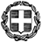 ΕΛΛΗΝΙΚΗ ΔΗΜΟΚΡΑΤΙΑΥΠΟΥΡΓΕΙΟ ΠΑΙΔΕΙΑΣ ΚΑΙ ΘΡΗΣΚΕΥΜΑΤΩΝ-----Αποστολή με ηλεκτρονικό ταχυδρομείοΒαθμός Ασφαλείας: Να διατηρηθεί μέχρι:Βαθμός ΠροτεραιότηταςΓΕΝΙΚΗ ΓΡΑΜΜΑΤΕΙΑ Π/ΘΜΙΑΣ, Δ/ΘΜΙΑΣ ΕΚΠ/ΣΗΣ ΚΑΙ ΕΙΔΙΚΗΣ ΑΓΩΓΗΣΓΕΝΙΚΗ Δ/ΝΣΗ ΣΠΟΥΔΩΝ Π/ΘΜΙΑΣ ΚΑΙ Δ/ΘΜΙΑΣ ΕΚΠΑΙΔΕΥΣΗΣΔΙΕΥΘΥΝΣΗ ΣΠΟΥΔΩΝ, ΠΡΟΓΡΑΜΜΑΤΩΝ & ΟΡΓΑΝΩΣΗΣ Π.Ε.ΤΜΗΜΑ Α’ ΣΠΟΥΔΩΝ & ΕΦΑΡΜΟΓΗΣ ΠΡΟΓΡΑΜΜΑΤΩΝΜαρούσι, 11-09-2020Αρ. Πρωτοκόλλου: Φ7/ 119778/Δ1Ταχ. Δ/νση	: Ανδρέα Παπανδρέου 37Τ.Κ. – Πόλη	: 15180 – ΜαρούσιΙστοσελίδα	: http://www.minedu.gov.grEmail		: spudonpe@minedu.gov.grΠληροφορίες	: Κ. ΓκουνέλαΤηλέφωνο	: 210 344 2248ΠΡΟΣ:1.Περιφερειακούς Δ/ντές Εκπ/σης 2.Συντονιστές Εκπαιδευτικού Έργου Δημοτικής Εκπαίδευσης (μέσω των Περιφ. Δ/νσεων Εκπ/σης της χώρας)3. Διευθυντές Π.Ε. της χώρας4. Διευθυντές και Προϊσταμένους των Δημόσιων και Ιδιωτικών σχολικών μονάδων (μέσω των Δ/νσεων Π.Ε)